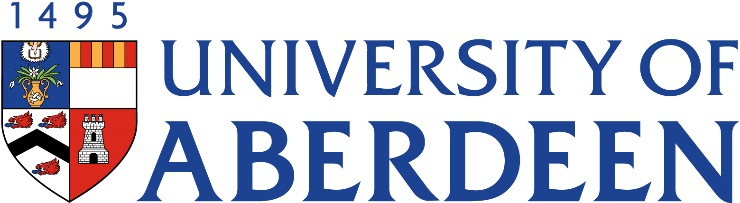 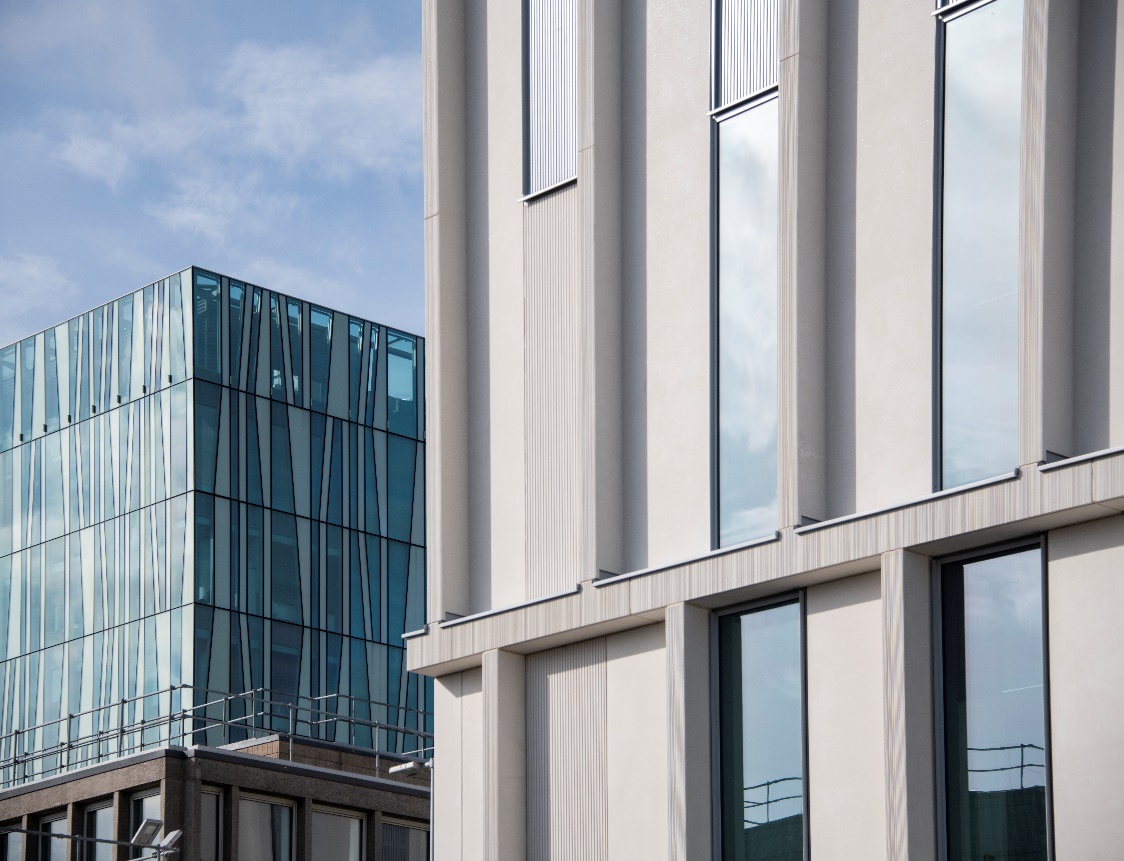 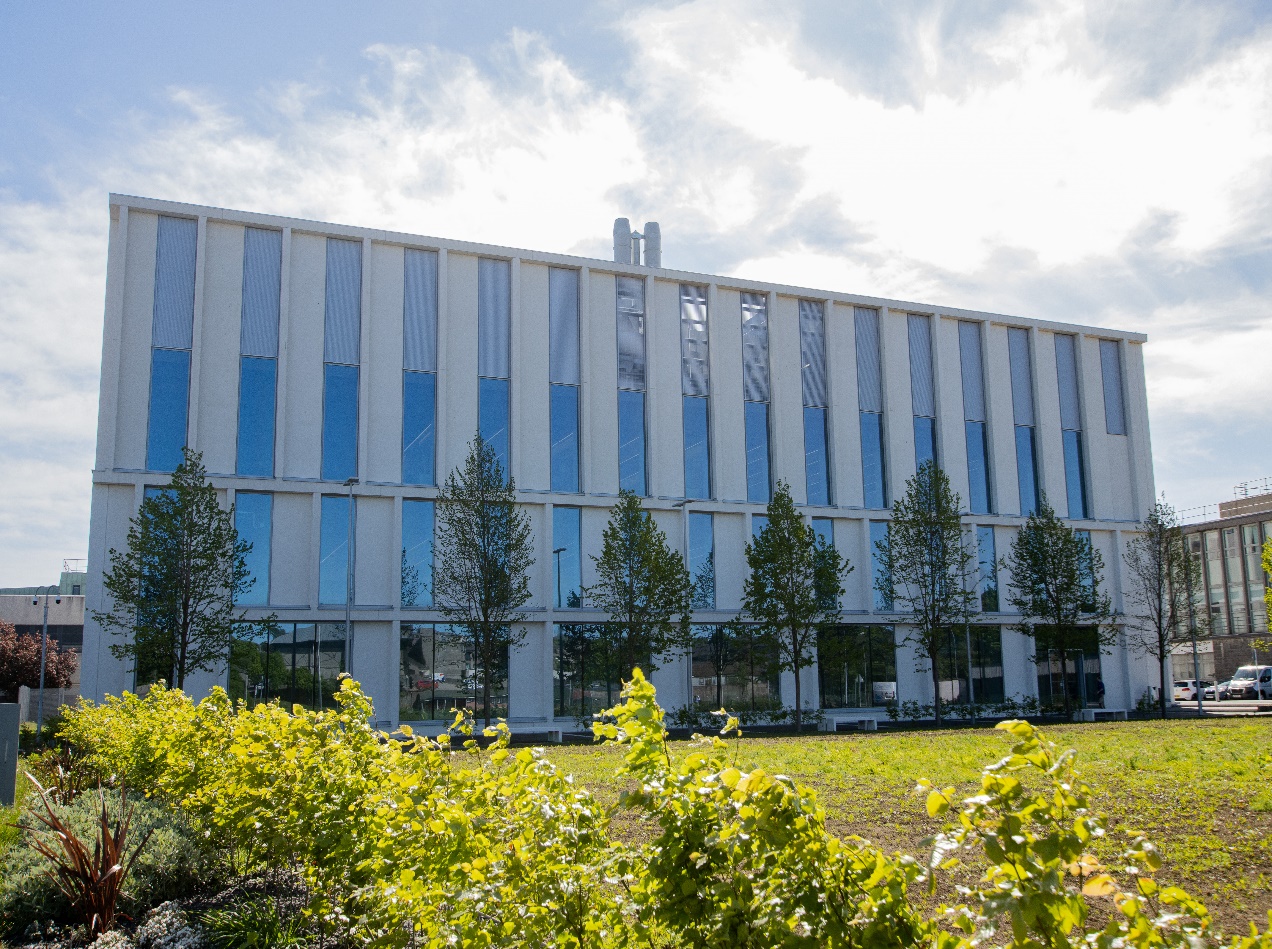 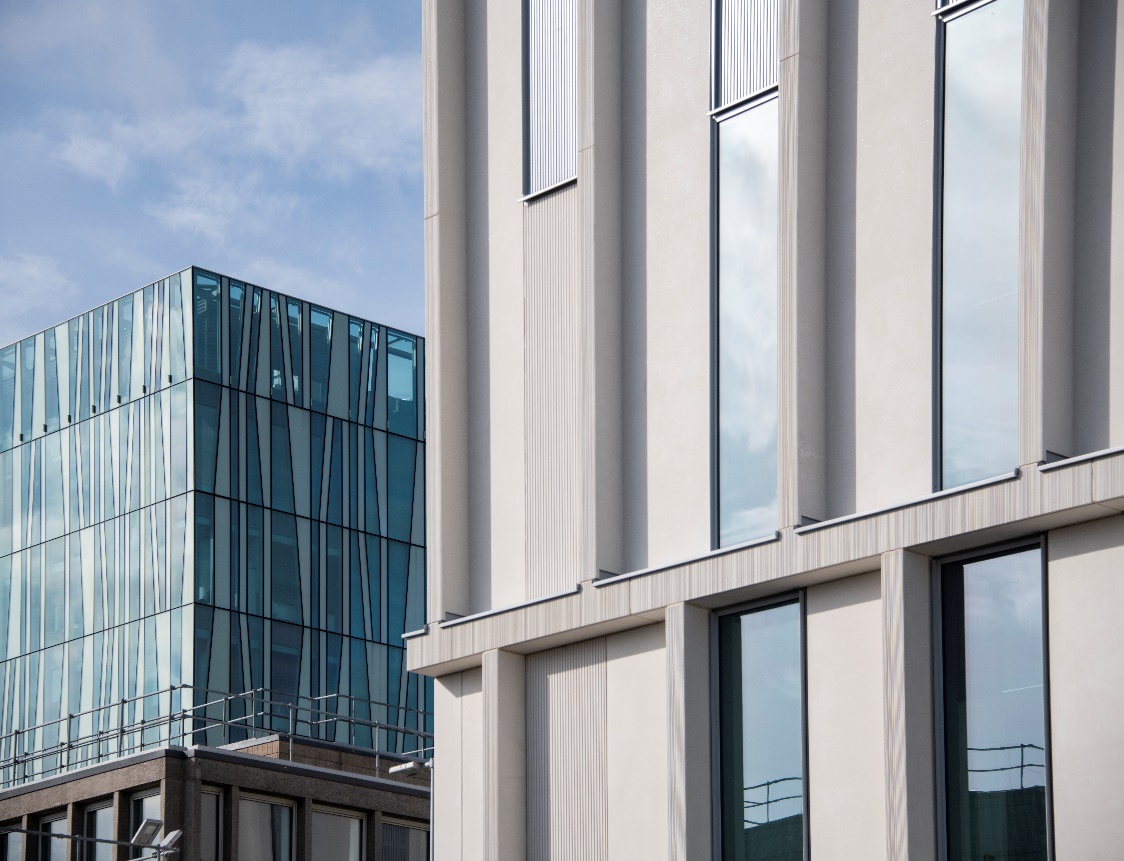 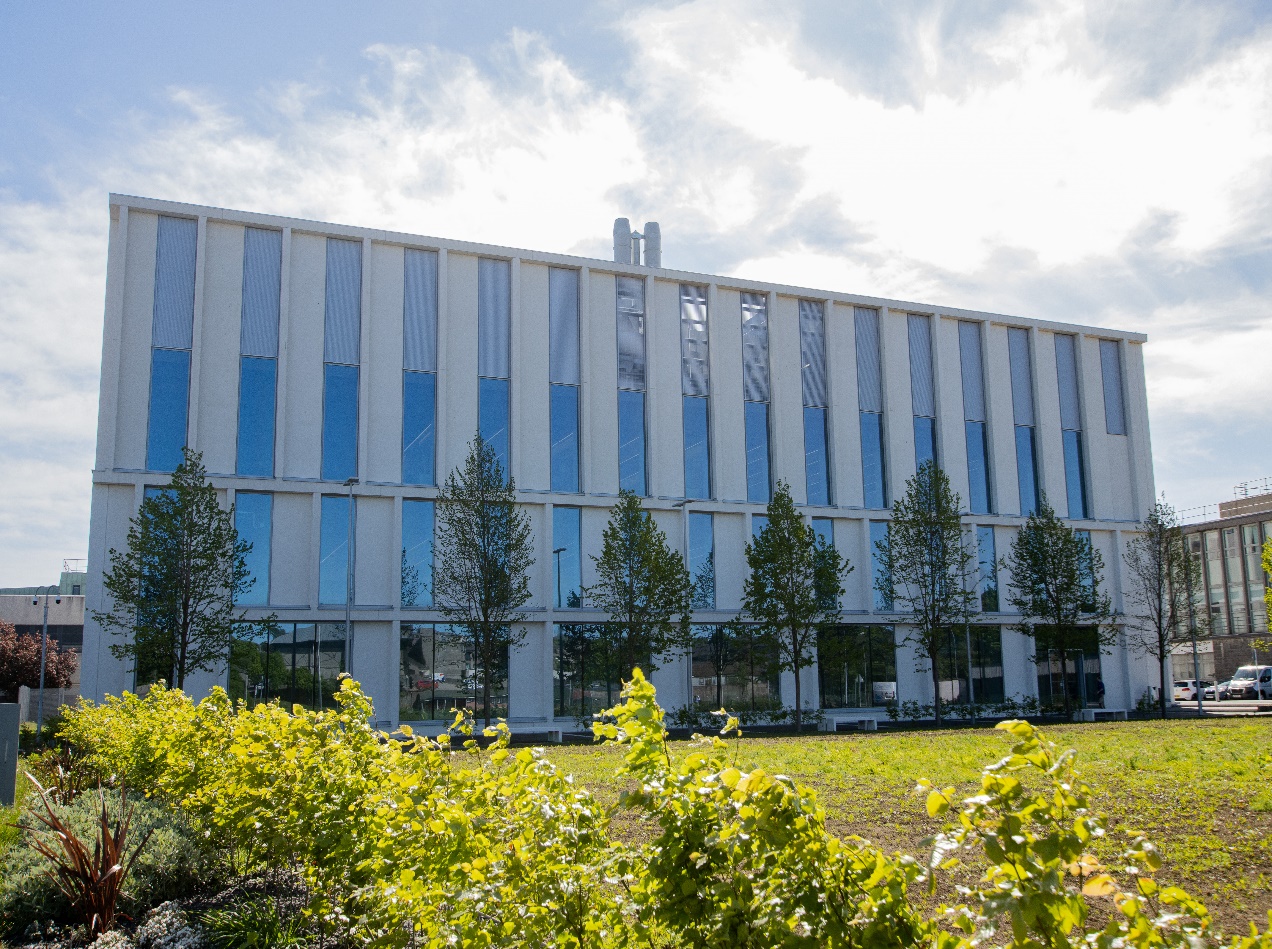 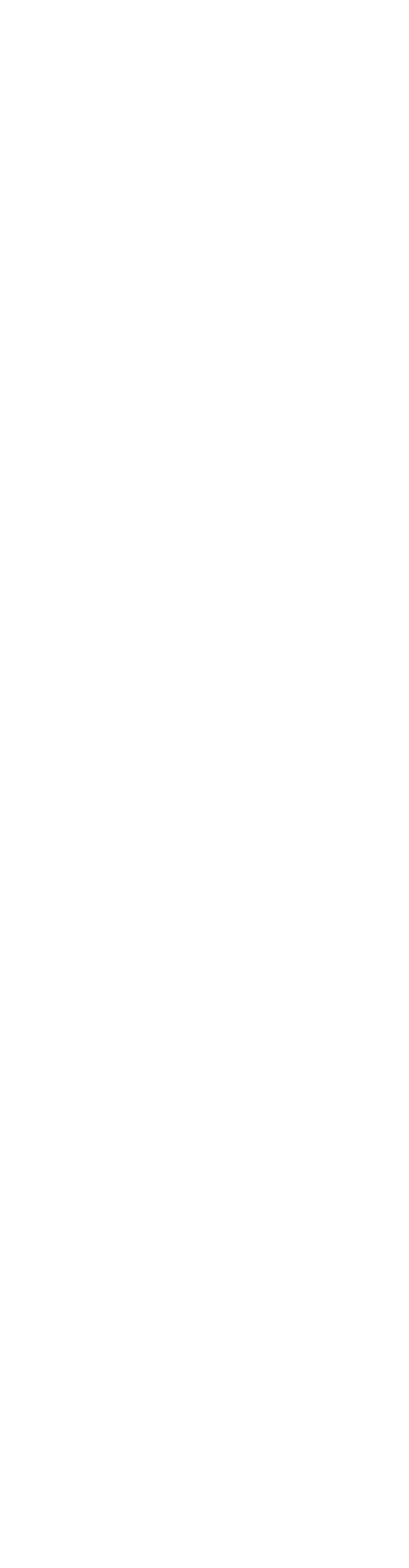 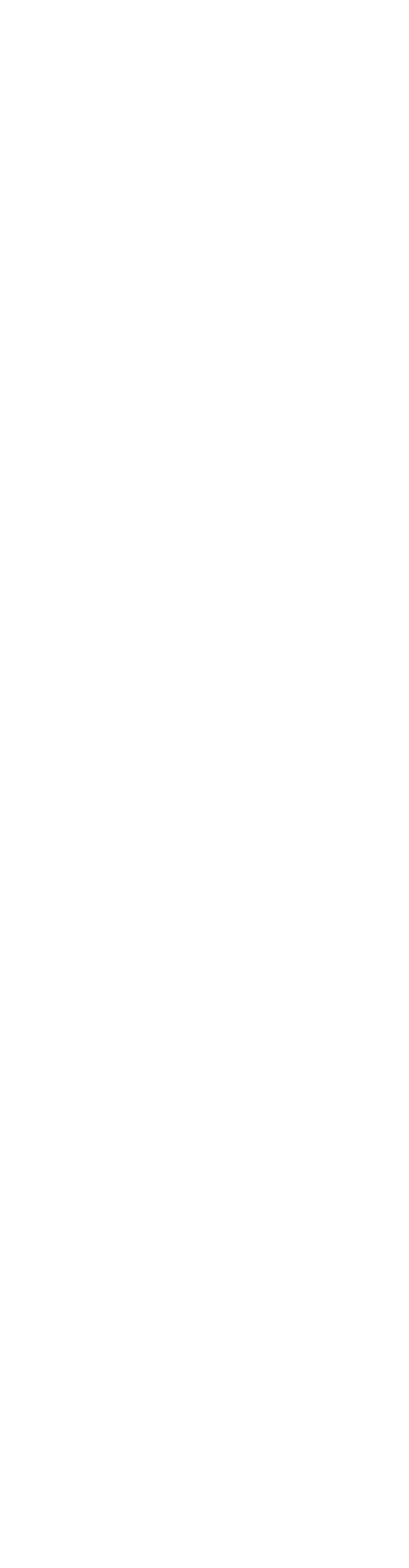 Course Summary   For the sports science practitioner experience of working with both coaches and athletes in an applied setting is a key skill to understanding the challenges and rewards that are gained from this exposure. The course described in the coursebook provides an overview of the practices employed when interacting with coach and athlete to meet their demands, which could range for an assessment of force/power production, the implementation of novel training practice through to dietary advice and education. The course describes the process of professional conduct and ethics and confidentiality agreements, conducting a needs analysis for athlete to assess sports performance, training practice and/or nutritional status. The course incorporates a significant practical element and is assessed in two elements. Course Co-ordinator: 
Daniel Sutton (daniel.sutton@abdn.ac.uk)
Dr. Jenny Gregory (j.gregory@abdn.ac.uk) Course Aims & Learning Outcomes  The learning outcomes of this course are:   An understanding of the role of Sport Scientist in provision of Sport Science Support Adopt the professional attributes of the Sport Scientist, in relation to attitude, confidentiality and ethics To conduct a needs analysis for an athlete/coach/team and construct a plan to provide sport science to support.  To demonstrate a program of sport sciences support and reflective analysis.  Course Teaching Staff  Course Coordinator(s):  Daniel Sutton (DS)
Jenny Gregory (JG)
Other Staff:  Don Vasey (CR) Gillian Kerr (GK) Assessments & Examinations  Students are expected to attend all lectures, tutorials, and presentation sessions and to complete all class exercises by stated deadlines. It is imperative that any reasonable excuses for the late handing in of work are made to the course organiser (Daniel Sutton) before the deadline date. Failure to do so will result in the work not being marked and the class certificate, which is required, may be withheld. The minimum performance acceptable for the granting of a class certificate is attendance at all practical sessions, and completion of all course assessments, both written and practical (OSPE).  The course is based on 100% continuous assessment (CA). 15% of the course assessment is based on conducting a needs analysis assessment to be completed by the end of week 3 of the course. Each student will complete poster presentation of their needs analysis and plan of their project that counts for the 25% of continuous assessment. Each student will submit a written report of the work they have completed with their chosen sport that describes the needs analysis, plan and outcome of their sport sciences support (60% of the CA).  The overall report will be co-assessed by the academic staff and the coach (where applicable).Common grading scale (CGS) grade: The overall performance of the student is expressed as a grade awarded on the common spine marking scale (see attached sheet).  The resit assessment for this course will be through a written assessment.  Class Representatives We value students’ opinions in regard to enhancing the quality of teaching and its delivery; therefore, in conjunction with the Students’ Association we support the Class Representative system. In the School of Medicine, Medical Sciences & Nutrition we operate a system of course representatives, who are elected from within each course.  Any student registered within a course that wishes to represent a given group of students can stand for election as a class representative.  You will be informed when the elections for class representative will take place. What will it involve? It will involve speaking to your fellow students about the course you represent.  This can include any comments that they may have.  You will attend a Staff-Student Liaison Committee and you should represent the views and concerns of the students within this meeting.  As a representative, you will also be able to contribute to the agenda. You will then feedback to the students after this meeting with any actions that are being taken. Training Training for class representatives will be run by the Students Association.  Training will take place within each half-session.  For more information about the Class representative system visit www.ausa.org.uk or email the VP Education & Employability vped@abdn.ac.uk . Class representatives are also eligible to undertake the STAR (Students Taking Active Roles) Award with further information about this co-curricular award being available at: www.abdn.ac.uk/careers. Problems with Coursework If students have difficulties with any part of the course that they cannot cope with, alone they should notify the course coordinator immediately. If the problem relates to the subject matter general, advice would be to contact the member of staff who is teaching that part of the course. Students with registered disabilities should contact the medical sciences office, (medsci@abdn.ac.uk) (based in the Polwarth Building, Foresterhill) to ensure that the appropriate facilities have been made available. Otherwise, you are strongly encouraged to contact any of the following as you see appropriate: Course student representatives Course co-ordinator Convenor of the Medical Sciences Staff/Student Liaison Committee (Professor Gordon McEwan) • Personal Tutor Medical Sciences Disabilities Co-ordinator (Dr Derryck Shewan) All staff are based at Foresterhill and we strongly encourage the use of email or telephone the Medical Sciences Office. You may have a wasted journey travelling to Foresterhill only to find staff unavailable. If a course has been completed and students are no longer on campus (i.e. work from second half session during the summer vacation), coursework will be kept until the end of Fresher’s Week, during the new academic year. After that point, unclaimed student work will be securely destroyed. Lecture Synopsis  Teaching will take place at the Old Aberdeen site and Aberdeen Sports Village (Aberdeen University Sports Pavillion) and at the Foresterhill campus. The course starts with tutorials that will cover the role of the Sport Scientist and process of building a working relationship with coach/athlete or team.  Additional tutorials will be conducted to further discuss the role of the sport scientist and the ethical and confidentiality requirements of the applied sport scientist and as progress reports as you complete your placement.  Electronic copies of the course material will be posted on MyAberdeen.  There will be 3 practical classes focusing on how to use video analysis, statistical analysis and creating athlete specific training programmes. Practical/Lab/Tutorial Work  Practical/Lab Work  It is likely that the practical elements of this course will be conducted at either the Aberdeen Sports Village (athletics track/indoor sports area/aquatic centre), King’s Pavilion/Butchart or outdoor sports pitches as well as the Science Teaching Hub. University Policies Students are asked to make themselves familiar with the information on key education policies, available here. These policies are relevant to all students and will be useful to you throughout your studies.  They contain important information and address issues such as what to do if you are absent, how to raise an appeal or a complaint and how the University will calculate your degree outcome. These University wide education policies should be read in conjunction with this programme and/or course handbook, in which School specific policies are detailed. These policies are effective immediately, for the 2022/23 academic year. Further information can be found on the University’s Infohub webpage or by visiting the Infohub. The information included in the institutional area for 2022-23 includes the following: Assessment Feedback Academic Integrity Absence Student Monitoring/ Class Certificates Late Submission of Work Student Discipline The co-curriculum Student Learning Service (SLS) Professional and Academic Development Graduate Attributes Email Use MyAberdeen Appeals and Complaints Where to Find the Following Information: C6/C7-  University of Aberdeen Homepage > Students > Academic Life > Monitoring and Progress > Student Monitoring (C6 & C7) https://www.abdn.ac.uk/students/academic-life/student-monitoring.php#panel5179 Absences- To report absences you should use the absence reporting system tool on Student Hub. Once you have successfully completed and sent the absence form you will get an email that your absence request has been accepted. The link below can be used to log onto the Student Hub Website and from there you can record any absences you may have. Log In - Student Hub (ahttps://www.abdn.ac.uk/studenthub/loginbdn.ac.uk) Submitting an Appeal- University of Aberdeen Homepage > Students > Academic Life > Appeals and Complaints https://www.abdn.ac.uk/students/academic-life/appeals-complaints-3380.php#panel2109 Academic Language & Skills support For students whose first language is not English, the Language Centre offers support with Academic Writing and Communication Skills.    Academic Writing Responding to a writing task: Focusing on the question Organising your writing: within & between paragraphs Using sources to support your writing (including writing in your own words, and citing & referencing conventions) Using academic language Critical Thinking  Proofreading & Editing Academic Communication Skills Developing skills for effective communication in an academic context Promoting critical thinking and evaluation  Giving opportunities to develop confidence in communicating in English  Developing interactive competence: contributing and responding to seminar discussions • Useful vocabulary and expressions for taking part in discussions More information and how to book a place can be found here Medical Sciences Common Grading Scale Course Timetable SR3009:  2023-2024 Staff   Campus Maps - Foresterhill 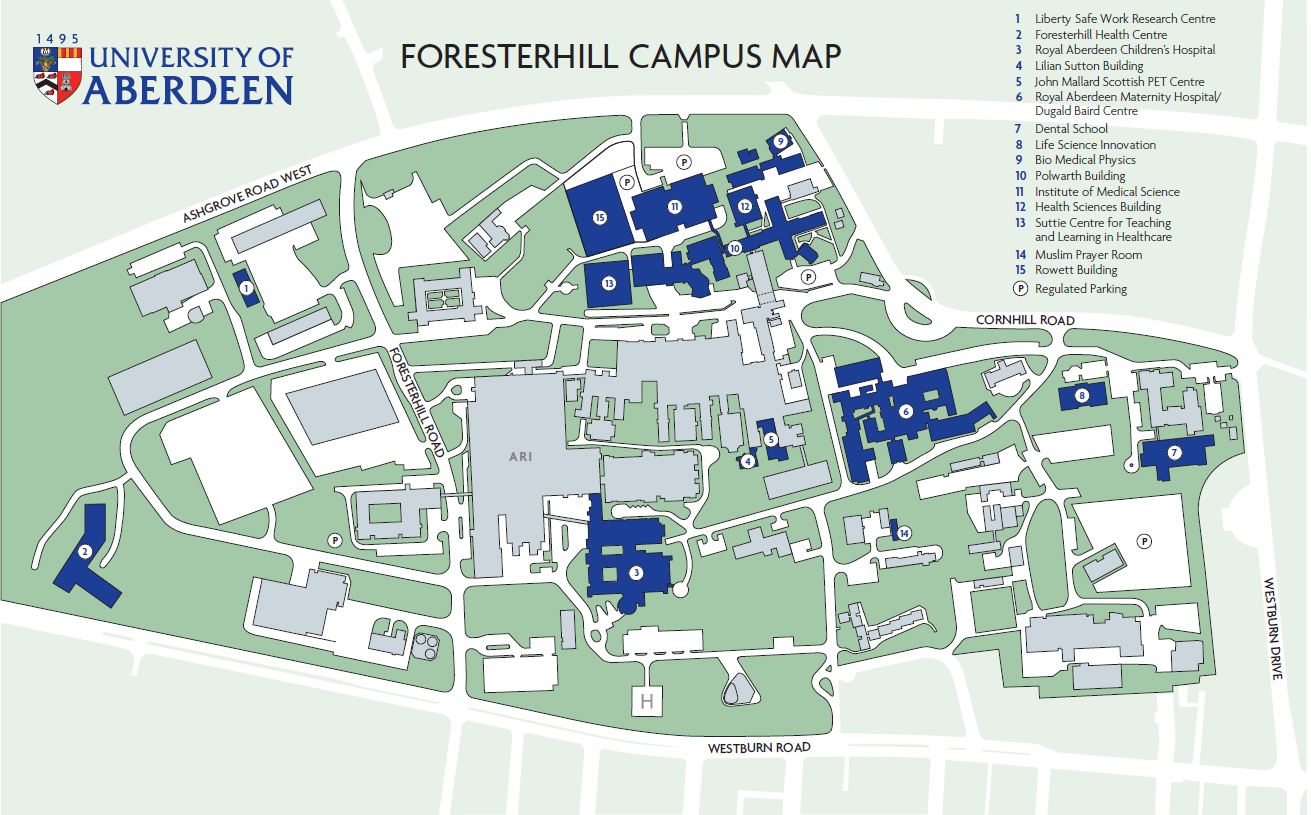 Polwarth Floor Plans Polwarth Floor Plans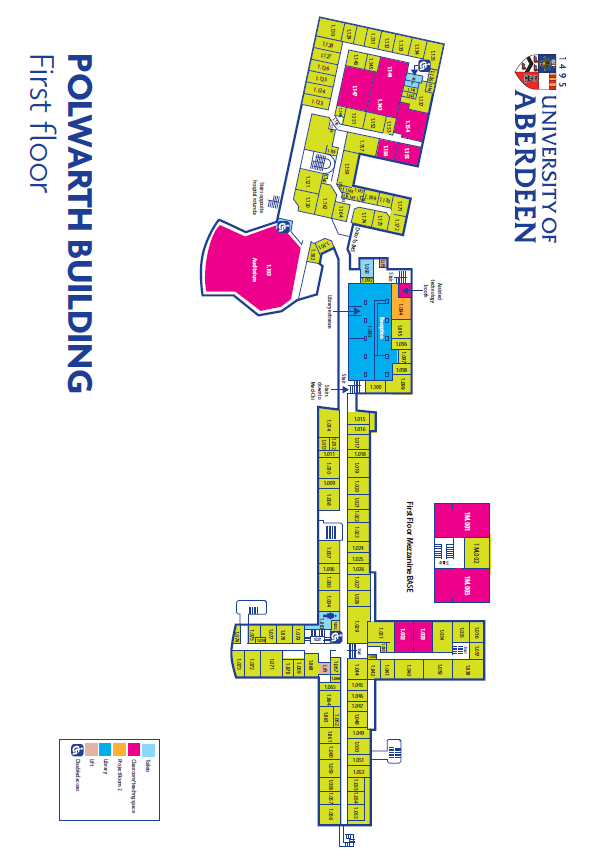 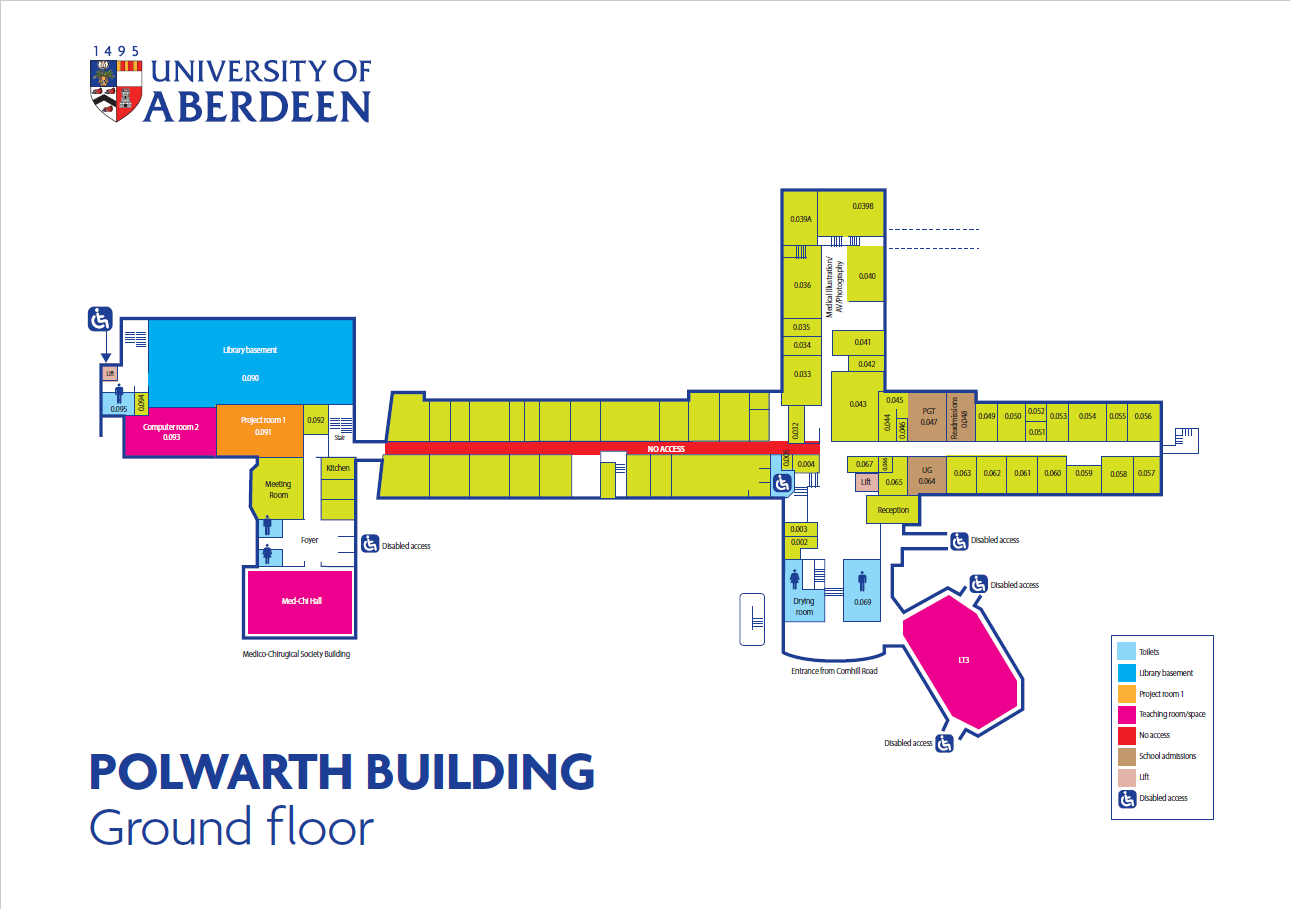 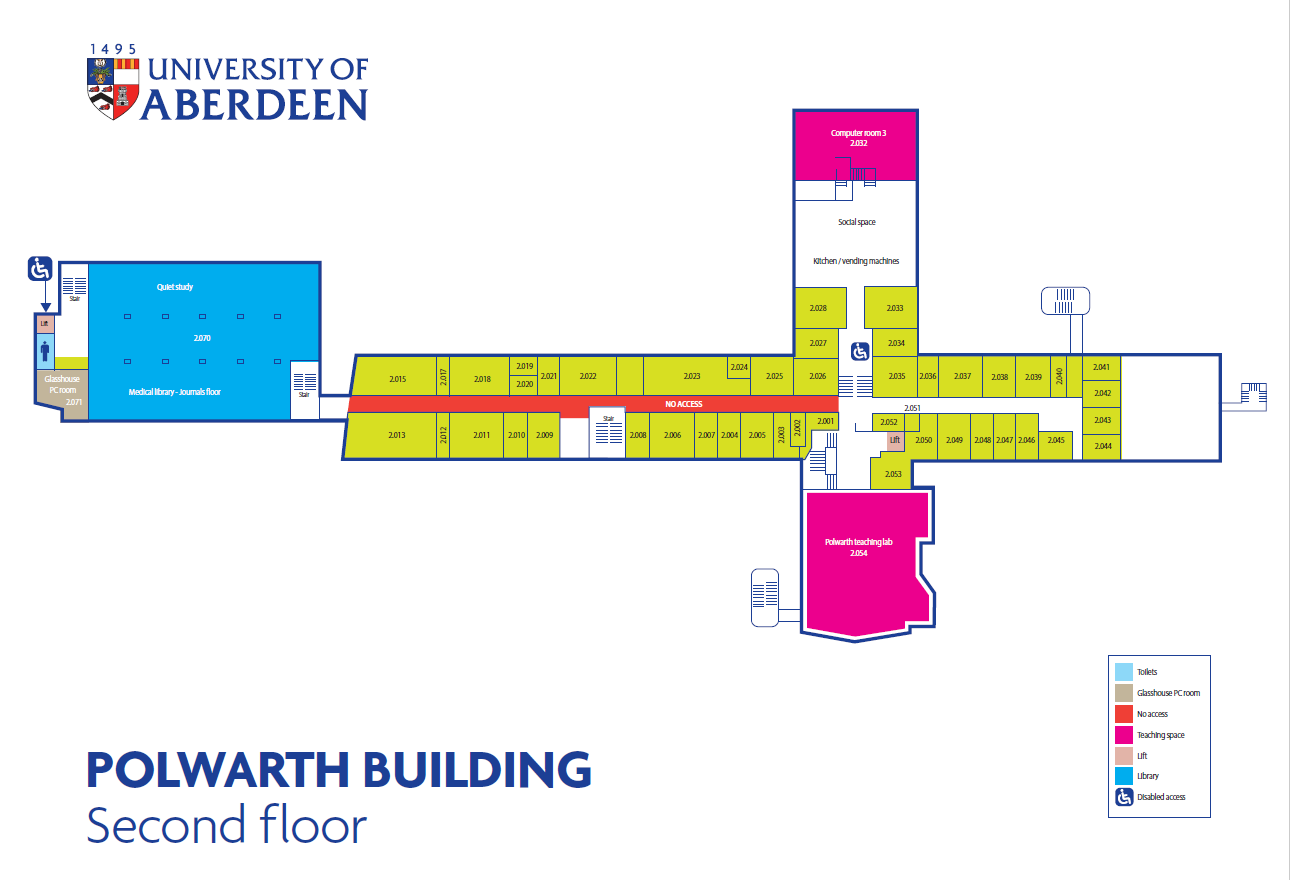 GradeGrade Point% MarkCategoryHonours ClassDescriptionA12290-100ExcellentFirst• Outstanding ability and critical thought
• Evidence of extensive reading
• Superior understanding
•The best performance that can be expected from a student at this levelA12290-100ExcellentFirst• Outstanding ability and critical thought
• Evidence of extensive reading
• Superior understanding
•The best performance that can be expected from a student at this levelA22185-89ExcellentFirst• Outstanding ability and critical thought
• Evidence of extensive reading
• Superior understanding
•The best performance that can be expected from a student at this levelA22185-89ExcellentFirst• Outstanding ability and critical thought
• Evidence of extensive reading
• Superior understanding
•The best performance that can be expected from a student at this levelA32080-84ExcellentFirst• Outstanding ability and critical thought
• Evidence of extensive reading
• Superior understanding
•The best performance that can be expected from a student at this levelA32080-84ExcellentFirst• Outstanding ability and critical thought
• Evidence of extensive reading
• Superior understanding
•The best performance that can be expected from a student at this levelA41975-79ExcellentFirst• Outstanding ability and critical thought
• Evidence of extensive reading
• Superior understanding
•The best performance that can be expected from a student at this levelA41975-79ExcellentFirst• Outstanding ability and critical thought
• Evidence of extensive reading
• Superior understanding
•The best performance that can be expected from a student at this levelA51870-74ExcellentFirst• Outstanding ability and critical thought
• Evidence of extensive reading
• Superior understanding
•The best performance that can be expected from a student at this levelA51870-74ExcellentFirst• Outstanding ability and critical thought
• Evidence of extensive reading
• Superior understanding
•The best performance that can be expected from a student at this levelB11767-69Very GoodUpper Second • Able to argue logically and organise answers well
 • Shows a thorough grasp of concepts
 • Good use of examples to illustrate points and justify arguments
 • Evidence of reading and wide appreciation of subjectB11767-69Very GoodUpper Second • Able to argue logically and organise answers well
 • Shows a thorough grasp of concepts
 • Good use of examples to illustrate points and justify arguments
 • Evidence of reading and wide appreciation of subjectB21664-66Very GoodUpper Second • Able to argue logically and organise answers well
 • Shows a thorough grasp of concepts
 • Good use of examples to illustrate points and justify arguments
 • Evidence of reading and wide appreciation of subjectB21664-66Very GoodUpper Second • Able to argue logically and organise answers well
 • Shows a thorough grasp of concepts
 • Good use of examples to illustrate points and justify arguments
 • Evidence of reading and wide appreciation of subjectB31560-63Very GoodUpper Second • Able to argue logically and organise answers well
 • Shows a thorough grasp of concepts
 • Good use of examples to illustrate points and justify arguments
 • Evidence of reading and wide appreciation of subjectB31560-63Very GoodUpper Second • Able to argue logically and organise answers well
 • Shows a thorough grasp of concepts
 • Good use of examples to illustrate points and justify arguments
 • Evidence of reading and wide appreciation of subjectC11457-59GoodLower Second• Repetition of lecture notes without evidence of further appreciation of subject
• Lacking illustrative examples and originality
• Basic level of understandingC11457-59GoodLower Second• Repetition of lecture notes without evidence of further appreciation of subject
• Lacking illustrative examples and originality
• Basic level of understandingC21354-56GoodLower Second• Repetition of lecture notes without evidence of further appreciation of subject
• Lacking illustrative examples and originality
• Basic level of understandingC21354-56GoodLower Second• Repetition of lecture notes without evidence of further appreciation of subject
• Lacking illustrative examples and originality
• Basic level of understandingC31250-53GoodLower Second• Repetition of lecture notes without evidence of further appreciation of subject
• Lacking illustrative examples and originality
• Basic level of understandingC31250-53GoodLower Second• Repetition of lecture notes without evidence of further appreciation of subject
• Lacking illustrative examples and originality
• Basic level of understandingD11147-49PassThird• Limited ability to argue logically and organise answers
• Failure to develop or illustrate points
• The minimum level of performance required for a student to be awarded a passD11147-49PassThird• Limited ability to argue logically and organise answers
• Failure to develop or illustrate points
• The minimum level of performance required for a student to be awarded a passD21044-46PassThird• Limited ability to argue logically and organise answers
• Failure to develop or illustrate points
• The minimum level of performance required for a student to be awarded a passD21044-46PassThird• Limited ability to argue logically and organise answers
• Failure to develop or illustrate points
• The minimum level of performance required for a student to be awarded a passD3940-43PassThird• Limited ability to argue logically and organise answers
• Failure to develop or illustrate points
• The minimum level of performance required for a student to be awarded a passD3940-43PassThird• Limited ability to argue logically and organise answers
• Failure to develop or illustrate points
• The minimum level of performance required for a student to be awarded a passE1837-39FailFail• Weak presentation
• Tendency to irrelevance
• Some attempt at an answer but seriously lacking in content and/or ability to organise thoughtsE1837-39FailFail• Weak presentation
• Tendency to irrelevance
• Some attempt at an answer but seriously lacking in content and/or ability to organise thoughtsE2734-36FailFail• Weak presentation
• Tendency to irrelevance
• Some attempt at an answer but seriously lacking in content and/or ability to organise thoughtsE2734-36FailFail• Weak presentation
• Tendency to irrelevance
• Some attempt at an answer but seriously lacking in content and/or ability to organise thoughtsE3630-33FailFail• Weak presentation
• Tendency to irrelevance
• Some attempt at an answer but seriously lacking in content and/or ability to organise thoughtsE3630-33FailFail• Weak presentation
• Tendency to irrelevance
• Some attempt at an answer but seriously lacking in content and/or ability to organise thoughtsF1526-29Clear FailNot used for Honours• Contains major errors or misconceptions
• Poor presentationF1526-29Clear FailNot used for Honours• Contains major errors or misconceptions
• Poor presentationF2421-25Clear FailNot used for Honours• Contains major errors or misconceptions
• Poor presentationF2421-25Clear FailNot used for Honours• Contains major errors or misconceptions
• Poor presentationF3316-20Clear FailNot used for Honours• Contains major errors or misconceptions
• Poor presentationF3316-20Clear FailNot used for Honours• Contains major errors or misconceptions
• Poor presentationG1211-15Clear Fail/Abysmal• Token or no submissionG1211-15Clear Fail/Abysmal• Token or no submissionG211-10Clear Fail/Abysmal• Token or no submissionG211-10Clear Fail/Abysmal• Token or no submissionG300Clear Fail/Abysmal• Token or no submissionG300Clear Fail/Abysmal• Token or no submissionDate Time Place Subject Session Staff Week 26Mon 22 Jan10:00 - 11:00Polwarth 1M:001Introduction to Course Lecture JG/DBTuesday 23 JanWed 24 Jan Online Watch self-reflection recording and prepare questions Private study / online DVThu 25 JanFri 26 JanWeek 27Mon 29 Jan10:00 - 11:00Polwarth 1M:001Self Reflection  Workshop DBTue 30 Jan Wed 31 JanThu 1 FebFri 2 FebWeek 28Mon 5 Feb10:00 - 11:00Polwarth 1M:001Athlete Progress checkupLecture DS14:00 - 15:00Butchart GymnasiumIntroduction to Video Analysis Practical DSTue 6 FebWed 7 FebThu 8 FebFri 9 Feb09:00 – 11:00Comp S84 Edward WrightVideo and data analysis methodsWorkshopJG/DSWeek 29Mon 12 Feb10:00 - 11:00Polwarth 1M:001Needs analysis Lecture DS/DBTue 13 Feb Wed 14 FebThu 15 Feb16:00MyAberdeenCoach/Athlete/Team Needs AnalysisAssessment DSFri 16 FebWeek 30Mon 19 Feb10:00 - 11:00Polwarth 1M:001Creating training programmes Lecture DSTue 20 FebWed 21 FebThu 22 FebFri 23 Feb09:00 - 11:00ButchartCreating training programmes Practical DSWeek 31Mon 26 Feb10:00 - 11:00Polwarth 1M:001Update on athlete sport plan Lecture DSTue 27 FebWed 28 FebThu 29 FebFri 1 MarWeek 32Mon 4 Mar10:00 - 11:00Polwarth 1M:001Update on athlete sport plan And intro to poster presentationsLecture DS/JGTue 5 MarWed 6 MarThu 7 MarFri 8 MarWeek 33Mon 11 Mar10:00 - 12:00Polwarth 1M:001Poster Presentation Practice Lecture DS/JG/DBTue 12 MarWed 13 MarThu 14 MarFri 15 Mar10:00 - 12:00Polwarth 1M:001Poster Presentation Assessment Assessment DS/JG/DBWeek 34Mon 18 Mar10:00 - 11:00Polwarth 1M:001Report Writing Lecture DS/DBTue 19 MarWed 20 MarThu 21 MarFri 22 MarWeek 35Mon 25 Mar Tue 26 MarWed 27 MarThu 28 MarFri 28 MarDeadline 16:00MyaberdeenFinal Report SubmissionAssessment DS/JGEnd of TermMr Dan Sutton (DS), Medical Sciences (Course Coordinator) Dr Derek Ball (DB), Medical Sciences  Dr Jenny Gregory (JG), Medical Sciences  Dr Christine Roberts (CR), Sports and Exercise Team  Ms Gillian Kerr (GK), Sports and Exercise Team  Mr Don Vasey (DV), External